ДОВІДКА
про систему гарантування вкладів фізичних осібДодаток до Інструкції про порядок здійснення Фондом гарантування вкладів фізичних осіб захисту прав та охоронюваних законом інтересів вкладників затв. Рішенням виконавчої дирекції Фонду гарантування вкладів фізичних осіб 26 травня 2016 року N 825, Зареєстровано в Міністерстві юстиції України 17 червня 2016 року за N 874/29004, (пункт 2 розділу I) у редакції рішення виконавчої дирекції Фонду гарантування вкладів фізичних осіб  від 23.01.2020 р. N 150Угода- Заява №____ від «_____» ___________ 20____ року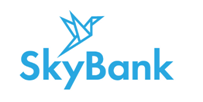 про надання послуг з розміщення банківського вкладу в національній/іноземній валютіДодаток № 2 (нова редакція діє з «04» січня 2021 року згідно з рішенням Правління АТ «СКАЙ БАНК» протокол № 159 від 14.12.2020 року до Публічного договору про  комплексне банківське обслуговування фізичних осіб АТ «СКАЙ БАНК»Угода- Заява №____ від «_____» ___________ 20____ рокупро надання послуг з розміщення банківського вкладу в національній/іноземній валютіДодаток № 2 (нова редакція діє з «04» січня 2021 року згідно з рішенням Правління АТ «СКАЙ БАНК» протокол № 159 від 14.12.2020 року до Публічного договору про  комплексне банківське обслуговування фізичних осіб АТ «СКАЙ БАНК»Угода- Заява №____ від «_____» ___________ 20____ рокупро надання послуг з розміщення банківського вкладу в національній/іноземній валютіДодаток № 2 (нова редакція діє з «04» січня 2021 року згідно з рішенням Правління АТ «СКАЙ БАНК» протокол № 159 від 14.12.2020 року до Публічного договору про  комплексне банківське обслуговування фізичних осіб АТ «СКАЙ БАНК»Угода- Заява №____ від «_____» ___________ 20____ рокупро надання послуг з розміщення банківського вкладу в національній/іноземній валютіДодаток № 2 (нова редакція діє з «04» січня 2021 року згідно з рішенням Правління АТ «СКАЙ БАНК» протокол № 159 від 14.12.2020 року до Публічного договору про  комплексне банківське обслуговування фізичних осіб АТ «СКАЙ БАНК»ДАНІ БАНКУДАНІ БАНКУДАНІ БАНКУДАНІ БАНКУАКЦІОНЕРНЕ ТОВАРИСТВО «СКАЙ БАНК», Ліцензія НБУ № 32 від 19.06.2018р., код ЄДРПОУ 09620081, к/р № UA263000010000032008111801026 в НБУ, код Банку 351254, контактний телефон 0-800-503-444, місцезнаходження: 01054, м. Київ, вул. Гончара Олеся, буд.76/2АКЦІОНЕРНЕ ТОВАРИСТВО «СКАЙ БАНК», Ліцензія НБУ № 32 від 19.06.2018р., код ЄДРПОУ 09620081, к/р № UA263000010000032008111801026 в НБУ, код Банку 351254, контактний телефон 0-800-503-444, місцезнаходження: 01054, м. Київ, вул. Гончара Олеся, буд.76/2АКЦІОНЕРНЕ ТОВАРИСТВО «СКАЙ БАНК», Ліцензія НБУ № 32 від 19.06.2018р., код ЄДРПОУ 09620081, к/р № UA263000010000032008111801026 в НБУ, код Банку 351254, контактний телефон 0-800-503-444, місцезнаходження: 01054, м. Київ, вул. Гончара Олеся, буд.76/2АКЦІОНЕРНЕ ТОВАРИСТВО «СКАЙ БАНК», Ліцензія НБУ № 32 від 19.06.2018р., код ЄДРПОУ 09620081, к/р № UA263000010000032008111801026 в НБУ, код Банку 351254, контактний телефон 0-800-503-444, місцезнаходження: 01054, м. Київ, вул. Гончара Олеся, буд.76/2ДАНІ ВКЛАДНИКАДАНІ ВКЛАДНИКАДАНІ ВКЛАДНИКАДАНІ ВКЛАДНИКАНайменування послуги «Банківській вклад в національній/іноземній валюті»Найменування послуги «Банківській вклад в національній/іноземній валюті»Найменування послуги «Банківській вклад в національній/іноземній валюті»1. Номер вкладного (депозитного) рахунку, дата відкриття№ ______________________   «____»________20___ року№ ______________________   «____»________20___ року№ ______________________   «____»________20___ року2. Вид депозитудля ввода текстадля ввода текстадля ввода текста3. Сума та валюта вкладу для ввода текста для ввода текста для ввода текста 4. Внесення коштівготівкою до каси Банку __ (так)__ (ні) /  безготівково з рахунку (-ів) № _____________________________готівкою до каси Банку __ (так)__ (ні) /  безготівково з рахунку (-ів) № _____________________________готівкою до каси Банку __ (так)__ (ні) /  безготівково з рахунку (-ів) № _____________________________5. Строк зберігання коштів_________календарних днів  з ________20__року по ________20 __року ____ безстроковий (на вимогу)_________календарних днів  з ________20__року по ________20 __року ____ безстроковий (на вимогу)_________календарних днів  з ________20__року по ________20 __року ____ безстроковий (на вимогу)5.1. Автопролонгація*Так _____ Ні _______ Кількість _____ разівТак _____ Ні _______ Кількість _____ разівТак _____ Ні _______ Кількість _____ разів5.2. Умови автопролонгації строкового вкладуСтрокстрок автопролонгації кожного разу відповідає кількості календарних днів строку зберігання коштів (п.5). Днем автопролонгації вважається наступний день за останнім днем строку зберігання коштів. строк автопролонгації кожного разу відповідає кількості календарних днів строку зберігання коштів (п.5). Днем автопролонгації вважається наступний день за останнім днем строку зберігання коштів. 5.2. Умови автопролонгації строкового вкладуСумаавтопролонгація здійснюється на суму вкладу (п.3) (з урахуванням поповнення та без урахування процентів) на дату автопролонгації. автопролонгація здійснюється на суму вкладу (п.3) (з урахуванням поповнення та без урахування процентів) на дату автопролонгації. 5.2. Умови автопролонгації строкового вкладуПроцентна ставказгідно Тарифів на день автопролонгації, розміщених на Офіційному Інтернет-сайті Банкузгідно Тарифів на день автопролонгації, розміщених на Офіційному Інтернет-сайті Банку6. Дата повернення вкладу _______________20___року                ______________  на вимогу _______________20___року                ______________  на вимогу _______________20___року                ______________  на вимогу7. Процентна ставка_______________ % річних_______________ % річних_______________ % річних8. Періодичність виплати процентів___ щомісячно,  ___ в кінці строку,  ___ капіталізація щомісячно, ___ капіталізація в день автопролонгації___ щомісячно,  ___ в кінці строку,  ___ капіталізація щомісячно, ___ капіталізація в день автопролонгації___ щомісячно,  ___ в кінці строку,  ___ капіталізація щомісячно, ___ капіталізація в день автопролонгації9. Виплата коштівсуми процентів Проценти виплачуються за попередній місяць у строк, визначений Договором, на поточний рахунок з використанням ПК/поточний//вкладний (депозитний) рахунок Вкладника №___________________, відкритий в АТ «СКАЙ БАНК»Проценти виплачуються за попередній місяць у строк, визначений Договором, на поточний рахунок з використанням ПК/поточний//вкладний (депозитний) рахунок Вкладника №___________________, відкритий в АТ «СКАЙ БАНК»9. Виплата коштівсуми вкладуна поточний рахунок з використанням ПК/поточний//вкладний (депозитний) рахунок Вкладника №__________________, відкритий в АТ «СКАЙ БАНК».** готівкою ч/з касу Банку.на поточний рахунок з використанням ПК/поточний//вкладний (депозитний) рахунок Вкладника №__________________, відкритий в АТ «СКАЙ БАНК».** готівкою ч/з касу Банку.10. Поповнення: період, максимальна/мінімальна сума______ так  _______нідля ввода текстадля ввода текста______ так  _______нідля ввода текстадля ввода текста______ так  _______нідля ввода текстадля ввода текста11. Дострокове повернення вкладу____  Не передбачено ____  Передбачено для вкладів на вимогу____  Не передбачено ____  Передбачено для вкладів на вимогу____  Не передбачено ____  Передбачено для вкладів на вимогу* у випадку автопролонгації продовжує діяти ця Угода-Заява/Договір, підписання будь-яких інших документів не вимагається, якщо інше не встановлено Угодою-Заявою/Договором; ** передбачено тільки для вкладів «на вимогу».* у випадку автопролонгації продовжує діяти ця Угода-Заява/Договір, підписання будь-яких інших документів не вимагається, якщо інше не встановлено Угодою-Заявою/Договором; ** передбачено тільки для вкладів «на вимогу».* у випадку автопролонгації продовжує діяти ця Угода-Заява/Договір, підписання будь-яких інших документів не вимагається, якщо інше не встановлено Угодою-Заявою/Договором; ** передбачено тільки для вкладів «на вимогу».* у випадку автопролонгації продовжує діяти ця Угода-Заява/Договір, підписання будь-яких інших документів не вимагається, якщо інше не встановлено Угодою-Заявою/Договором; ** передбачено тільки для вкладів «на вимогу».1. Керуючись статтею 634 Цивільного кодексу України, шляхом підписання Угоди-Заяви  Клієнт приєднується до встановлених АТ «СКАЙ БАНК» (далі – Банк) умов Публічного договору про комплексне банківське обслуговування фізичних осіб АТ «СКАЙ БАНК» (далі – Договір), розміщеного на Офіційному Інтернет-сайті Банку за адресою: www.sky.bank (далі – сайт).2. Підписанням цієї Угоди-Заяви я даю згоду, підтверджую та засвідчую своїм власноручним підписом наступне:2.1. надані мною документи/інформація є чинними (дійсними), повними і достовірними у всіх відношеннях, я зобов’язуюсь повідомляти Банк про будь-які зміни в цих документах/інформації протягом 3-х банківських днів з дати настання змін.2.2. Угода-Заява разом з Тарифами складають Договір, на дату приєднання до Договору я ознайомився з повним його текстом в редакції, чинній на дату укладання та підписання цієї Угоди-Заяви, з усіма додатками до нього, повністю зрозумів зміст Договору, погоджуюсь з ним та зобов’язуюсь його виконувати, а також безумовно стверджую, що не позбавляюсь будь-яких прав, які маю звичайно, а Договір не містить умов, які є для мене обтяжливими у будь-якому сенсі;2.3. надаю свою згоду згідно з Договором та Законом України «Про захист персональних даних» на обробку (в т. ч. поширення), у тому числі транскордонне, Банком персональних даних будь-яким чином та з метою, що вказана в Договорі, а також підтверджую наявність згоди фізичних осіб, персональні дані яких передаються/можуть передаватися Банку від мого імені та/або для надання мені послуг (інші власники персональних даних), на передавання Банку та оброблення Банком персональних даних цих осіб із визначеною Договором метою, а також факт ознайомлення цих осіб з їх правами, передбаченими Законом, метою оброблення Банком  персональних даних, інформацією щодо осіб, яким передаються персональні дані;2.4. надаю дозвіл Банку на розкриття інформації, що містить банківську таємницю відповідно до ст. 62 Закону України «Про банки та банківську діяльність», у порядку згідно внутрішніх положень Банку та норм чинного законодавства України і в межах необхідних для надання Клієнту послуг Банком. 2.5. мені відомо про те, що цей рахунок забороняється використовувати для проведення операцій, пов’язаних із здійсненням підприємницької та незалежної професійної діяльності;2.6. Довідку про систему гарантування вкладів фізичних осіб до укладання Угоди-Заяви отримав, з нею ознайомлений, її зміст доведений, роз’яснений та зрозумілий, із вимогами статті 26 Закону та інформацією, розміщеною на офіційній сторінці Фонду гарантування вкладів в мережі Інтернет за посиланням http://www.fg.gov.ua/dlia-vkladnykiv/umovy-harantuvannia ознайомлений, умови гарантування Фондом відшкодування коштів за вкладом мені доведені, роз’яснені та зрозумілі, вимоги законодавства України та випадки, в яких Фонд гарантування вкладів не відшкодовує кошти вкладникам мені цілком зрозумілі.1. Керуючись статтею 634 Цивільного кодексу України, шляхом підписання Угоди-Заяви  Клієнт приєднується до встановлених АТ «СКАЙ БАНК» (далі – Банк) умов Публічного договору про комплексне банківське обслуговування фізичних осіб АТ «СКАЙ БАНК» (далі – Договір), розміщеного на Офіційному Інтернет-сайті Банку за адресою: www.sky.bank (далі – сайт).2. Підписанням цієї Угоди-Заяви я даю згоду, підтверджую та засвідчую своїм власноручним підписом наступне:2.1. надані мною документи/інформація є чинними (дійсними), повними і достовірними у всіх відношеннях, я зобов’язуюсь повідомляти Банк про будь-які зміни в цих документах/інформації протягом 3-х банківських днів з дати настання змін.2.2. Угода-Заява разом з Тарифами складають Договір, на дату приєднання до Договору я ознайомився з повним його текстом в редакції, чинній на дату укладання та підписання цієї Угоди-Заяви, з усіма додатками до нього, повністю зрозумів зміст Договору, погоджуюсь з ним та зобов’язуюсь його виконувати, а також безумовно стверджую, що не позбавляюсь будь-яких прав, які маю звичайно, а Договір не містить умов, які є для мене обтяжливими у будь-якому сенсі;2.3. надаю свою згоду згідно з Договором та Законом України «Про захист персональних даних» на обробку (в т. ч. поширення), у тому числі транскордонне, Банком персональних даних будь-яким чином та з метою, що вказана в Договорі, а також підтверджую наявність згоди фізичних осіб, персональні дані яких передаються/можуть передаватися Банку від мого імені та/або для надання мені послуг (інші власники персональних даних), на передавання Банку та оброблення Банком персональних даних цих осіб із визначеною Договором метою, а також факт ознайомлення цих осіб з їх правами, передбаченими Законом, метою оброблення Банком  персональних даних, інформацією щодо осіб, яким передаються персональні дані;2.4. надаю дозвіл Банку на розкриття інформації, що містить банківську таємницю відповідно до ст. 62 Закону України «Про банки та банківську діяльність», у порядку згідно внутрішніх положень Банку та норм чинного законодавства України і в межах необхідних для надання Клієнту послуг Банком. 2.5. мені відомо про те, що цей рахунок забороняється використовувати для проведення операцій, пов’язаних із здійсненням підприємницької та незалежної професійної діяльності;2.6. Довідку про систему гарантування вкладів фізичних осіб до укладання Угоди-Заяви отримав, з нею ознайомлений, її зміст доведений, роз’яснений та зрозумілий, із вимогами статті 26 Закону та інформацією, розміщеною на офіційній сторінці Фонду гарантування вкладів в мережі Інтернет за посиланням http://www.fg.gov.ua/dlia-vkladnykiv/umovy-harantuvannia ознайомлений, умови гарантування Фондом відшкодування коштів за вкладом мені доведені, роз’яснені та зрозумілі, вимоги законодавства України та випадки, в яких Фонд гарантування вкладів не відшкодовує кошти вкладникам мені цілком зрозумілі.1. Керуючись статтею 634 Цивільного кодексу України, шляхом підписання Угоди-Заяви  Клієнт приєднується до встановлених АТ «СКАЙ БАНК» (далі – Банк) умов Публічного договору про комплексне банківське обслуговування фізичних осіб АТ «СКАЙ БАНК» (далі – Договір), розміщеного на Офіційному Інтернет-сайті Банку за адресою: www.sky.bank (далі – сайт).2. Підписанням цієї Угоди-Заяви я даю згоду, підтверджую та засвідчую своїм власноручним підписом наступне:2.1. надані мною документи/інформація є чинними (дійсними), повними і достовірними у всіх відношеннях, я зобов’язуюсь повідомляти Банк про будь-які зміни в цих документах/інформації протягом 3-х банківських днів з дати настання змін.2.2. Угода-Заява разом з Тарифами складають Договір, на дату приєднання до Договору я ознайомився з повним його текстом в редакції, чинній на дату укладання та підписання цієї Угоди-Заяви, з усіма додатками до нього, повністю зрозумів зміст Договору, погоджуюсь з ним та зобов’язуюсь його виконувати, а також безумовно стверджую, що не позбавляюсь будь-яких прав, які маю звичайно, а Договір не містить умов, які є для мене обтяжливими у будь-якому сенсі;2.3. надаю свою згоду згідно з Договором та Законом України «Про захист персональних даних» на обробку (в т. ч. поширення), у тому числі транскордонне, Банком персональних даних будь-яким чином та з метою, що вказана в Договорі, а також підтверджую наявність згоди фізичних осіб, персональні дані яких передаються/можуть передаватися Банку від мого імені та/або для надання мені послуг (інші власники персональних даних), на передавання Банку та оброблення Банком персональних даних цих осіб із визначеною Договором метою, а також факт ознайомлення цих осіб з їх правами, передбаченими Законом, метою оброблення Банком  персональних даних, інформацією щодо осіб, яким передаються персональні дані;2.4. надаю дозвіл Банку на розкриття інформації, що містить банківську таємницю відповідно до ст. 62 Закону України «Про банки та банківську діяльність», у порядку згідно внутрішніх положень Банку та норм чинного законодавства України і в межах необхідних для надання Клієнту послуг Банком. 2.5. мені відомо про те, що цей рахунок забороняється використовувати для проведення операцій, пов’язаних із здійсненням підприємницької та незалежної професійної діяльності;2.6. Довідку про систему гарантування вкладів фізичних осіб до укладання Угоди-Заяви отримав, з нею ознайомлений, її зміст доведений, роз’яснений та зрозумілий, із вимогами статті 26 Закону та інформацією, розміщеною на офіційній сторінці Фонду гарантування вкладів в мережі Інтернет за посиланням http://www.fg.gov.ua/dlia-vkladnykiv/umovy-harantuvannia ознайомлений, умови гарантування Фондом відшкодування коштів за вкладом мені доведені, роз’яснені та зрозумілі, вимоги законодавства України та випадки, в яких Фонд гарантування вкладів не відшкодовує кошти вкладникам мені цілком зрозумілі.1. Керуючись статтею 634 Цивільного кодексу України, шляхом підписання Угоди-Заяви  Клієнт приєднується до встановлених АТ «СКАЙ БАНК» (далі – Банк) умов Публічного договору про комплексне банківське обслуговування фізичних осіб АТ «СКАЙ БАНК» (далі – Договір), розміщеного на Офіційному Інтернет-сайті Банку за адресою: www.sky.bank (далі – сайт).2. Підписанням цієї Угоди-Заяви я даю згоду, підтверджую та засвідчую своїм власноручним підписом наступне:2.1. надані мною документи/інформація є чинними (дійсними), повними і достовірними у всіх відношеннях, я зобов’язуюсь повідомляти Банк про будь-які зміни в цих документах/інформації протягом 3-х банківських днів з дати настання змін.2.2. Угода-Заява разом з Тарифами складають Договір, на дату приєднання до Договору я ознайомився з повним його текстом в редакції, чинній на дату укладання та підписання цієї Угоди-Заяви, з усіма додатками до нього, повністю зрозумів зміст Договору, погоджуюсь з ним та зобов’язуюсь його виконувати, а також безумовно стверджую, що не позбавляюсь будь-яких прав, які маю звичайно, а Договір не містить умов, які є для мене обтяжливими у будь-якому сенсі;2.3. надаю свою згоду згідно з Договором та Законом України «Про захист персональних даних» на обробку (в т. ч. поширення), у тому числі транскордонне, Банком персональних даних будь-яким чином та з метою, що вказана в Договорі, а також підтверджую наявність згоди фізичних осіб, персональні дані яких передаються/можуть передаватися Банку від мого імені та/або для надання мені послуг (інші власники персональних даних), на передавання Банку та оброблення Банком персональних даних цих осіб із визначеною Договором метою, а також факт ознайомлення цих осіб з їх правами, передбаченими Законом, метою оброблення Банком  персональних даних, інформацією щодо осіб, яким передаються персональні дані;2.4. надаю дозвіл Банку на розкриття інформації, що містить банківську таємницю відповідно до ст. 62 Закону України «Про банки та банківську діяльність», у порядку згідно внутрішніх положень Банку та норм чинного законодавства України і в межах необхідних для надання Клієнту послуг Банком. 2.5. мені відомо про те, що цей рахунок забороняється використовувати для проведення операцій, пов’язаних із здійсненням підприємницької та незалежної професійної діяльності;2.6. Довідку про систему гарантування вкладів фізичних осіб до укладання Угоди-Заяви отримав, з нею ознайомлений, її зміст доведений, роз’яснений та зрозумілий, із вимогами статті 26 Закону та інформацією, розміщеною на офіційній сторінці Фонду гарантування вкладів в мережі Інтернет за посиланням http://www.fg.gov.ua/dlia-vkladnykiv/umovy-harantuvannia ознайомлений, умови гарантування Фондом відшкодування коштів за вкладом мені доведені, роз’яснені та зрозумілі, вимоги законодавства України та випадки, в яких Фонд гарантування вкладів не відшкодовує кошти вкладникам мені цілком зрозумілі.КЛІЄНТ/УПОВНОВАЖЕНА КЛІЄНТОМ ОСОБА/ОСОБИ:__________/___________________________________________ «____»_________ 20____року               (підпис, П. І. Б.)                                                         (є датою приєднання Клієнтом до умов Договору)Уповноважена особа діє на підставі довіреності від «___» _______20__ рокуУповноважена особа діє на підставі довіреності від «___» _______20__ року ________/_____(підпис, П. І. Б.)                                                                              (якщо Довіреність на розпорядження коштами на рахунку оформлена після укладання Угоди-Заяви)Підписанням цієї Угоди-Заяви підтверджую факт передачі мені другого примірника Угоди-Заяви та ТарифівКЛІЄНТ/УПОВНОВАЖЕНА КЛІЄНТОМ ОСОБА/ОСОБИ:__________/___________________________________________ «____»_________ 20____року               (підпис, П. І. Б.)                                                         (є датою приєднання Клієнтом до умов Договору)Уповноважена особа діє на підставі довіреності від «___» _______20__ рокуУповноважена особа діє на підставі довіреності від «___» _______20__ року ________/_____(підпис, П. І. Б.)                                                                              (якщо Довіреність на розпорядження коштами на рахунку оформлена після укладання Угоди-Заяви)Підписанням цієї Угоди-Заяви підтверджую факт передачі мені другого примірника Угоди-Заяви та ТарифівКЛІЄНТ/УПОВНОВАЖЕНА КЛІЄНТОМ ОСОБА/ОСОБИ:__________/___________________________________________ «____»_________ 20____року               (підпис, П. І. Б.)                                                         (є датою приєднання Клієнтом до умов Договору)Уповноважена особа діє на підставі довіреності від «___» _______20__ рокуУповноважена особа діє на підставі довіреності від «___» _______20__ року ________/_____(підпис, П. І. Б.)                                                                              (якщо Довіреність на розпорядження коштами на рахунку оформлена після укладання Угоди-Заяви)Підписанням цієї Угоди-Заяви підтверджую факт передачі мені другого примірника Угоди-Заяви та ТарифівБАНК:_____________________/_________________________                            (підпис, М.П., П. І. Б., посада)довіреність №________ від _____________________ р.Вклади у
АКЦІОНЕРНОМУ ТОВАРИСТВІ «СКАЙ БАНК»
гарантованоФондом гарантування вкладів фізичних осіб (далі - Фонд)Обмеження гарантії  Кожному вкладнику відшкодовуються кошти в розмірі вкладу (включно з відсотками) станом на день початку процедури виведення банку з ринку, але не більше суми граничного розміру відшкодування коштів за вкладами, встановленого Законом України «Про систему гарантування вкладів фізичних осіб» на цей день, незалежно від кількості вкладів в одному банку.
У разі прийняття Національним банком України рішення про відкликання банківської ліцензії та ліквідацію банку з підстав, визначених частиною другою статті 77 Закону України «Про банки і банківську діяльність», кожному вкладнику гарантується відшкодування коштів за вкладами (включно з відсотками) на день початку процедури ліквідації банку, але не більше суми граничного розміру відшкодування коштів за вкладами, встановленого на дату прийняття такого рішення, незалежно від кількості вкладів в одному банку.
Гранична сума розміру відшкодування коштів за вкладами встановлюється відповідно до статті 26 Закону України "Про систему гарантування вкладів фізичних осіб" та становить Двісті тисяч гривень.

Відповідно до частини четвертої статті 26 Закону України "Про систему гарантування вкладів фізичних осіб" не відшкодовуються кошти:
1) передані банку в довірче управління;
2) за вкладом у розмірі менше ніж 10 гривень;
3) за вкладом, підтвердженим ощадним (депозитним) сертифікатом на пред'явника;
4) розміщені на вклад у банку особою, яка є пов'язаною з банком особою або була такою особою протягом року до дня прийняття Національним банком України рішення про віднесення такого банку до категорії неплатоспроможних (у разі прийняття Національним банком України рішення про відкликання банківської ліцензії та ліквідацію банку з підстав, визначених частиною другою статті 77 Закону України "Про банки і банківську діяльність", - протягом року до дня прийняття такого рішення);
5) розміщені на вклад у банку особою, яка надавала банку професійні послуги як аудитор, оцінювач, у разі, якщо з дня припинення надання послуг до дня прийняття Національним банком України рішення про віднесення такого банку до категорії неплатоспроможних не минув один рік (у разі прийняття Національним банком України рішення про відкликання банківської ліцензії та ліквідацію банку з підстав, визначених частиною другою статті 77 Закону України "Про банки і банківську діяльність", - один рік до дня прийняття такого рішення);
6) розміщені на вклад власником істотної участі у банку;
7) за вкладами у банку, за якими вкладники на індивідуальній основі отримують від банку проценти за договорами, укладеними на умовах, що не є поточними ринковими умовами відповідно до статті 52 Закону України "Про банки і банківську діяльність", або мають інші фінансові привілеї від банку;
8) за вкладом у банку, якщо такий вклад використовується вкладником як засіб забезпечення виконання іншого зобов'язання перед цим банком, у повному обсязі вкладу до дня виконання зобов'язань;
9) за вкладами у філіях іноземних банків;
10) за вкладами у банківських металах;
11) розміщені на рахунках, що перебувають під арештом за рішенням суду12) за вкладом, задоволення вимог за яким зупинено відповідно до Закону України "Про запобігання та протидію легалізації (відмиванню) доходів, одержаних злочинним шляхом, фінансуванню тероризму та фінансуванню розповсюдження зброї масового знищення"Якщо у вкладника більше одного вкладу в банкуФонд відшкодовує кошти в розмірі вкладу (включно з відсотками) станом на день початку процедури виведення Фондом банку з ринку, але не більше суми граничного розміру відшкодування коштів за вкладами, встановленого на цей день, незалежно від кількості вкладів в одному банку відповідно до статті 26 Закону України "Про систему гарантування вкладів фізичних осіб"Період відшкодування у разі віднесення банку до категорії неплатоспроможних Виплата відшкодування коштів розпочинається в порядку та у черговості, встановлених Фондом, не пізніше ніж 20 робочих днів (для банків, база даних про вкладників яких містить інформацію про більше ніж 500000 рахунків, - не пізніше ніж 30 робочих днів) з дня початку процедури виведення Фондом банку з ринку.
Під час тимчасової адміністрації вкладник набуває право на одержання гарантованої суми відшкодування коштів за вкладами за рахунок коштів Фонду в межах граничного розміру відшкодування коштів за вкладами за договорами, строк дії яких закінчився станом на день початку процедури виведення Фондом банку з ринку, та за договорами банківського рахунку.
Фонд має право не включати до розрахунку гарантованої суми відшкодування кошти за договорами банківського рахунку до отримання в повному обсязі інформації про операції, здійснені платіжною системою (внутрішньодержавною та міжнародною).
Виплата гарантованої суми відшкодування за договорами банківського рахунку здійснюється тільки після отримання Фондом у повному обсязі інформації про операції, здійснені платіжною системою (внутрішньодержавною та міжнародною)Валюта відшкодуванняВідшкодування коштів за вкладом в іноземній валюті відбувається у національній валюті України після перерахування суми вкладу за офіційним курсом гривні до іноземних валют, встановленим Національним банком України на день початку процедури виведення банку з ринку та здійснення тимчасової адміністрації відповідно до статті 36 Закону України "Про систему гарантування вкладів фізичних осіб"
У разі прийняття Національним банком України рішення про відкликання банківської ліцензії та ліквідацію банку з підстав, визначених частиною другою статті 77 Закону України "Про банки і банківську діяльність", відшкодування коштів за вкладом в іноземній валюті здійснюється в національній валюті України після перерахування суми вкладу за офіційним курсом гривні до іноземної валюти, встановленим Національним банком України на день початку ліквідації банкуКонтактна інформація Фонду гарантування вкладів фізичних осіб 04053, м. Київ, вулиця Січових Стрільців, 17,
номер телефону гарячої лінії
0-800-308-108,
(044) 333-36-55Докладніша інформаціяhttp://www.fg.gov.uaПідтвердження одержання вкладником_______________________________
                    (підпис вкладника)Додаткова інформація Вкладом є кошти в готівковій або безготівковій формі у валюті України або в іноземній валюті, залучені банком від вкладника (або які надійшли для вкладника) на умовах договору банківського вкладу (депозиту), банківського рахунку або шляхом видачі іменного депозитного сертифіката (включно з нарахованими відсотками на такі кошти).
Вкладником є фізична особа (у тому числі фізична особа - підприємець), яка уклала або на користь якої укладено договір банківського вкладу (депозиту), банківського рахунку або яка є власником іменного депозитного сертифіката.
Вклади фізичних осіб - підприємців гарантуються Фондом незалежно від дня відкриття рахунку, починаючи з 01 січня 2017 року щодо банків, віднесених до категорії неплатоспроможних після 01 січня 2017 року.
Нарахування відсотків за вкладами припиняється у день початку процедури виведення Фондом банку з ринку (у разі прийняття Національним банком України рішення про відкликання банківської ліцензії та ліквідацію банку з підстав, визначених частиною другою статті 77 Закону України "Про банки і банківську діяльність", - у день прийняття рішення про відкликання банківської ліцензії та ліквідацію банку)